Маршруты однодневных экскурсий, походов выходного дня(«Башкирская кругосветка»)Маршрут 10 часовЦена на 2023 группа от 20 чел.Муниципальное бюджетное образовательное учреждение дополнительного образования «Детский центр туризма, краеведения и экскурсий «Меридиан»  городского округа город Уфа Республики БашкортостанЛицензия № 1445 от 11.04.2016 г.выдано Управлением по контролю и надзору в сфере образования Республики Башкортостан_______________________________________________Экскурсионные маршруты Сезон — 2023год.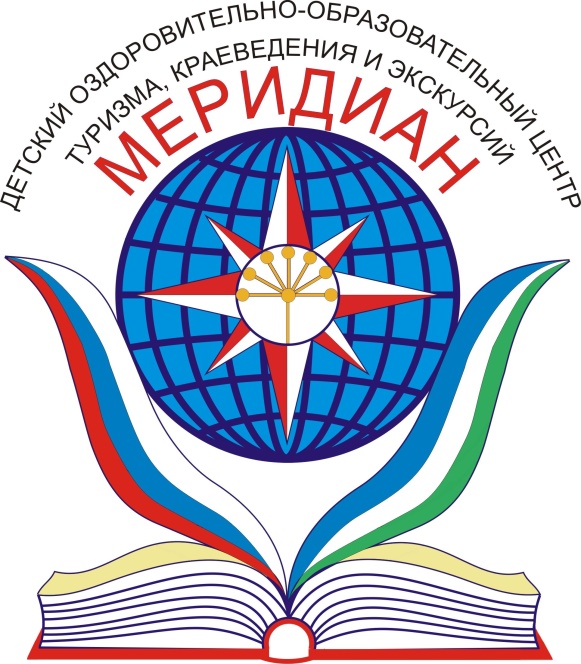 Гигантский родник воклюзного типа «Красный ключ», Павловская ГЭС, Красные скалы660 р/чел.Муниципальное бюджетное образовательное учреждение дополнительного образования «Детский центр туризма, краеведения и экскурсий «Меридиан»  городского округа город Уфа Республики БашкортостанЛицензия № 1445 от 11.04.2016 г.выдано Управлением по контролю и надзору в сфере образования Республики Башкортостан_______________________________________________Экскурсионные маршруты Сезон — 2023год.По Малой Родине Салавата...Великан Седой Урал... пройти суровой и величественной тропой родного края, воочую увидеть места боевой славы великого батыра, испить чистейшей воды с источника Кургазак - все это можно ощутить на Малой Родине Салавата Юлаева - посетить музей Салавата, источник Кургазак, Идрисовскую пещеру660 р/чел.Муниципальное бюджетное образовательное учреждение дополнительного образования «Детский центр туризма, краеведения и экскурсий «Меридиан»  городского округа город Уфа Республики БашкортостанЛицензия № 1445 от 11.04.2016 г.выдано Управлением по контролю и надзору в сфере образования Республики Башкортостан_______________________________________________Экскурсионные маршруты Сезон — 2023год.Старинный «Акзират» Чишминские мавзолеи-посещение мавзолея Хусейн-бека и кэшэне Тура-хана660 р/чел.Муниципальное бюджетное образовательное учреждение дополнительного образования «Детский центр туризма, краеведения и экскурсий «Меридиан»  городского округа город Уфа Республики БашкортостанЛицензия № 1445 от 11.04.2016 г.выдано Управлением по контролю и надзору в сфере образования Республики Башкортостан_______________________________________________Экскурсионные маршруты Сезон — 2023год.Серпиевский пещерный град.Вас ожидает царство подземных королей, волнующий мир пещер, романтика спелеологии.660 р/чел.Муниципальное бюджетное образовательное учреждение дополнительного образования «Детский центр туризма, краеведения и экскурсий «Меридиан»  городского округа город Уфа Республики БашкортостанЛицензия № 1445 от 11.04.2016 г.выдано Управлением по контролю и надзору в сфере образования Республики Башкортостан_______________________________________________Экскурсионные маршруты Сезон — 2023год.Красноусольский минеральный источник.Посещение места явления миру иконы Табынской Божьей Матери, пребывание а гроте, знакомство с храмом, купание в целебном источнике. Экскурсия по санаторию.660 р/чел.Муниципальное бюджетное образовательное учреждение дополнительного образования «Детский центр туризма, краеведения и экскурсий «Меридиан»  городского округа город Уфа Республики БашкортостанЛицензия № 1445 от 11.04.2016 г.выдано Управлением по контролю и надзору в сфере образования Республики Башкортостан_______________________________________________Экскурсионные маршруты Сезон — 2023год.Стерлитамакские шиханы. Окунуться в мир доисторической эпохи, прогуляться по дну древнего моря, собрать коллекцию морских обитателей, чей возраст соизмерим с рождением нашей планеты.660 р/чел.Муниципальное бюджетное образовательное учреждение дополнительного образования «Детский центр туризма, краеведения и экскурсий «Меридиан»  городского округа город Уфа Республики БашкортостанЛицензия № 1445 от 11.04.2016 г.выдано Управлением по контролю и надзору в сфере образования Республики Башкортостан_______________________________________________Экскурсионные маршруты Сезон — 2023год.Старинный купеческий город Бирск. Знакомство с историей и развитием города Бирска. Посещение музея истории, пешая прогулка по городу660 р/чел.Муниципальное бюджетное образовательное учреждение дополнительного образования «Детский центр туризма, краеведения и экскурсий «Меридиан»  городского округа город Уфа Республики БашкортостанЛицензия № 1445 от 11.04.2016 г.выдано Управлением по контролю и надзору в сфере образования Республики Башкортостан_______________________________________________Экскурсионные маршруты Сезон — 2023год.оз. Голубое, Асинский зеркальный водопад.660 р/чел.Муниципальное бюджетное образовательное учреждение дополнительного образования «Детский центр туризма, краеведения и экскурсий «Меридиан»  городского округа город Уфа Республики БашкортостанЛицензия № 1445 от 11.04.2016 г.выдано Управлением по контролю и надзору в сфере образования Республики Башкортостан_______________________________________________Экскурсионные маршруты Сезон — 2023год.Аскинская ледяная пещера. Памятник природы всероссийского значения. Огромные ледяные сталактиты и сталагмиты. Единственный в Европе реликтовый лед времени ледникового периода660 р/чел.Муниципальное бюджетное образовательное учреждение дополнительного образования «Детский центр туризма, краеведения и экскурсий «Меридиан»  городского округа город Уфа Республики БашкортостанЛицензия № 1445 от 11.04.2016 г.выдано Управлением по контролю и надзору в сфере образования Республики Башкортостан_______________________________________________Экскурсионные маршруты Сезон — 2023год.Геопарк «Янгантау» Салаватский район, источник Кургазаи, визит центр, Лаклинская пещера.660 р/чел.Муниципальное бюджетное образовательное учреждение дополнительного образования «Детский центр туризма, краеведения и экскурсий «Меридиан»  городского округа город Уфа Республики БашкортостанЛицензия № 1445 от 11.04.2016 г.выдано Управлением по контролю и надзору в сфере образования Республики Башкортостан_______________________________________________Экскурсионные маршруты Сезон — 2023год.      «Детский  центр туризма, краеведения и экскурсий «Меридиан» предлагает Вашему вниманию обзорные и тематические экскурсии, походы выходного дня и многодневные походы по городу Уфа и Республике БашкортостанК вашим услугам профессиональное экскурсионное обслуживание, инструктора пешего и водного туризма.Красивейшие памятники природы, завораживающая красота Родного края, шум рек и водопадов не оставят Вас равнодушными.Погрузиться в мир загадок и Тайн Седого Урала в Ваших возможностях!Все это можно получить побывав на наших экскурсионных и туристских маршрутах.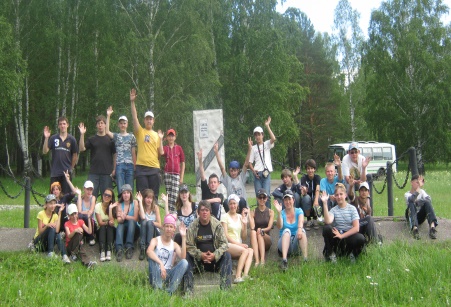 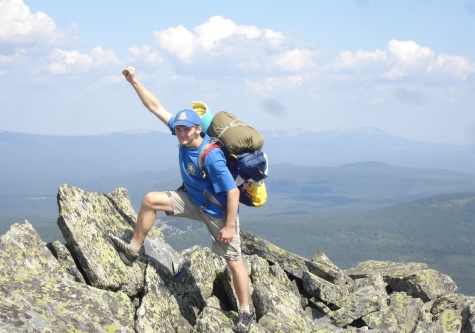 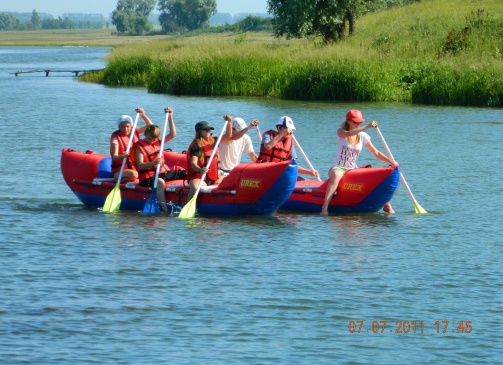 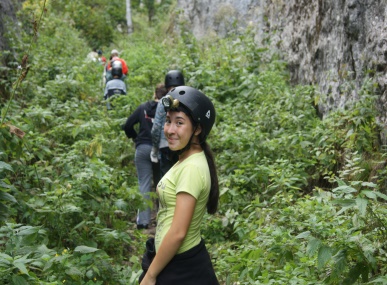       «Детский  центр туризма, краеведения и экскурсий «Меридиан» предлагает Вашему вниманию обзорные и тематические экскурсии, походы выходного дня и многодневные походы по городу Уфа и Республике БашкортостанК вашим услугам профессиональное экскурсионное обслуживание, инструктора пешего и водного туризма.Красивейшие памятники природы, завораживающая красота Родного края, шум рек и водопадов не оставят Вас равнодушными.Погрузиться в мир загадок и Тайн Седого Урала в Ваших возможностях!Все это можно получить побывав на наших экскурсионных и туристских маршрутах.                            Маршруты многодневных походовОднодневные сплавы по реке Уфе и Белой      «Детский  центр туризма, краеведения и экскурсий «Меридиан» предлагает Вашему вниманию обзорные и тематические экскурсии, походы выходного дня и многодневные походы по городу Уфа и Республике БашкортостанК вашим услугам профессиональное экскурсионное обслуживание, инструктора пешего и водного туризма.Красивейшие памятники природы, завораживающая красота Родного края, шум рек и водопадов не оставят Вас равнодушными.Погрузиться в мир загадок и Тайн Седого Урала в Ваших возможностях!Все это можно увидеть, побывав на наших экскурсионных и туристских маршрутах.      «Детский  центр туризма, краеведения и экскурсий «Меридиан» предлагает Вашему вниманию обзорные и тематические экскурсии, походы выходного дня и многодневные походы по городу Уфа и Республике БашкортостанК вашим услугам профессиональное экскурсионное обслуживание, инструктора пешего и водного туризма.Красивейшие памятники природы, завораживающая красота Родного края, шум рек и водопадов не оставят Вас равнодушными.Погрузиться в мир загадок и Тайн Седого Урала в Ваших возможностях!Все это можно увидеть, побывав на наших экскурсионных и туристских маршрутах.Маршруты городских однодневных экскурсийЦены указаны без учета транспортных услуг. По всем вопросам обращаться в МБОУ ДО «ДЦТКиЭ «Меридиан» г.Уфа ул.Менделеева д.213. т.246-92-32*Оставляем за собой право изменять порядок и время проведения экскурсий, при этом сохранять весь перечень указанных в программе экскурсийЦены указаны без учета транспортных услуг. По всем вопросам обращаться в МБОУ ДО «ДЦТКиЭ «Меридиан» г.Уфа ул.Менделеева д.213. т.246-92-32*Оставляем за собой право изменять порядок и время проведения экскурсий, при этом сохранять весь перечень указанных в программе экскурсийЦены указаны без учета транспортных услуг. По всем вопросам обращаться в МБОУ ДО «ДЦТКиЭ «Меридиан» г.Уфа ул.Менделеева д.213. т.246-92-32*Оставляем за собой право изменять порядок и время проведения экскурсий, при этом сохранять весь перечень указанных в программе экскурсий